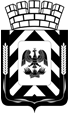 Администрация Ленинского городского округа 
Московской областиФИНАНСОВО-ЭКОНОМИЧЕСКОЕ УПРАВЛЕНИЕ
АДМИНИСТРАЦИИ ЛЕНИНСКОГО ГОРОДСКОГО ОКРУГА
МОСКОВСКОЙ ОБЛАСТИПриказО внесении изменений в Порядок исполнения бюджета Ленинского городского округа Московской области по расходамПРИКАЗЫВАЮ: 1. Внести в Порядок исполнения бюджета Ленинского городского округа Московской области по расходам, утвержденный приказом заместителя главы администрации-начальника Финансово-экономического управления от 24.12.2020 № 53 следующие изменения: Пункт 1.5. дополнить абзацем следующего содержания:Завершение операций в части принятия денежных обязательств по муниципальным контрактам (договорам), источником финансирования которых полностью либо частично являются межбюджетные трансферты, не позднее 15 декабря текущего финансового года, а с учетом отраслевой «специфики» для работ, связанных с ремонтом дорог, благоустройством, а также сезонных работ – не позднее 01 ноября. Пункт 2.6. дополнить абзацем следующего содержания:«направление в Управление муниципальным заказчиком муниципального контракта в течение одного рабочего дня с момента размещения информации о заключении муниципального контракта (источником финансирования которого полностью либо частично является межбюджетный трансферт, предоставляемый из бюджета Московской области) в единой информационной системе в сфере закупок посредством ЕАСУЗ МО»; Пункт 2(1).6. дополнить абзацами следующего содержания:«для постановки на учет в Управлении денежных обязательств по муниципальным контрактам, (источником финансирования которого полностью либо частично является межбюджетный трансферт, предоставляемый из бюджета Московской области) муниципальные заказчики направляют:а) информацию о документе исполнения для размещения в ЕИС «Закупки» в день подписания документа исполнения в случаях, установленных постановлением Правительства РФ от 27.01.2022 № 60 «О мерах по информационному обеспечению контрактной системы в сфере закупок товаров, работ, услуг для обеспечения государственных и муниципальных нужд, по организации в ней документооборота, о внесении изменений в некоторые акты Правительства Российской Федерации и признании утратившими силу актов и отдельных положений актов Правительства Российской Федерации» (далее – Порядок размещения информации в ЕИС «Закупки»);б) в течение одного рабочего дня сведения о денежном обязательстве с момента размещения информации о документе исполнения в ЕИС «Закупки» в случаях установленных  Порядоком размещения информации в ЕИС «Закупки», в иных случая – со дня подписания документа по исполнению.»Пункт 3.12. дополнить абзацами следующего содержания:«при наличии принятых денежных обязательств кассовое исполнение расходов бюджета, осуществляемых за счет поступлений из бюджета Московской области, не позднее следующего рабочего дня после их зачисления на единый счет местного бюджета;к приоритетным расходам относятся расходы за счет средств местного бюджета по софинансированию мероприятий государственных программ Московской области на территории Ленинского городского округа».         2. Начальнику организационно-правового отдела Т.И.Русановой обеспечить размещение приказа в электронном виде на сайте администрации Ленинского городского округа Московской области.3. Контроль за исполнением настоящего приказа оставляю за собой. Заместитель главы администрации- начальника Финансово-экономического управления			                           	                                                Л.В.Колмогороваот01.04.2022№25